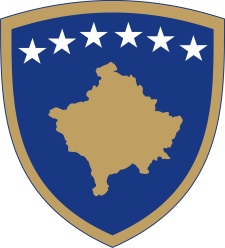 Republika e KosovësRepublika Kosova-Republic of KosovoQeveria - Vlada - Government          Br. 01/15              Datum: 22.07.2020Na osnovu člana 92 stav 4 i člana 93 stav (4) Ustava Republike Kosovo, na osnovu člana 4 Uredbe br.06/2020 o oblastima administrativne odgovornosti Kancelarije Premijera i Ministarstava, izmenjene i dopunjene Uredbom br.07/2020, u skladu sa članom 19 Poslovnika Vlade Republike Kosovo br.09/2011, Vlada Republike Kosovo  na sastanku održanom 22.jula 2020 donosi sledeću: O D L U K U1. Usvojen je Nacrt zakona o ekonomskom oporavku - COVID 19.2. Nacrt zakona iz tačke 1. ove odluke šalje se Skupštini Republike Kosovo na raymatranje i odobrenje.3. Odluka stupa na snagu danom potpisivanja.Avdullah HOTI		___________________                                                                                    Premijer Republike Kosovo   Dostavlja se:zamenicima Premijera svim ministarstvima  (ministrima )generalnom sekretaru KPR-a  Arhivi VladeRepublika e KosovësRepublika Kosova-Republic of KosovoQeveria - Vlada - Government          Br. 02/15              Datum: 22.07.2020Na osnovu člana 92 stav 4 i člana 93 stav (4) Ustava Republike Kosovo, na osnovu člana 4 Uredbe br.06/2020 o oblastima administrativne odgovornosti Kancelarije Premijera i Ministarstava, izmenjene i dopunjene Uredbom br.07/2020, u skladu sa članom 19 Poslovnika Vlade Republike Kosovo br.09/2011, Vlada Republike Kosovo  na sastanku održanom 22.jula 2020 donosi sledeću: O D L U K U1. Usvojen je Nacrt zakona o ratifikaciji sporazuma između Vlade Republike Kosovo i Međunarodnog udruženja za razvoj u vezi sa finansiranjem hitnog projekta COVID-19 za Kosovo.2. Nacrt zakona iz tačke 1. ove odluke šalje se Skupštini Republike Kosovo na razmatranje i usvajanje.3. Odluka stupa na snagu danom potpisivanja..Avdullah HOTI		___________________                                                                                    Premijer Republike Kosovo   Dostavlja se:zamenicima Premijera svim ministarstvima  (ministrima )generalnom sekretaru KPR-a  Arhivi VladeRepublika e KosovësRepublika Kosova-Republic of KosovoQeveria - Vlada - Government          Br. 03/15              Datum: 22.07.2020Na osnovu člana 92 stav 4 i člana 93 stav (4) Ustava Republike Kosovo, na osnovu člana 4 Uredbe br.06/2020 o oblastima administrativne odgovornosti Kancelarije Premijera i Ministarstava, izmenjene i dopunjene Uredbom br.07/2020, u skladu sa članom 19 Poslovnika Vlade Republike Kosovo br.09/2011, Vlada Republike Kosovo  na sastanku održanom 22.jula 2020 donosi sledeću: O D L U K UZa uspostavljanje Nacionalnog tima za izradu Strategije pametne specijalizacije1. Nacionalni tim za izradu Strategije pametne specijalizacije sastoji se od:1.1. Vedat Sagonjeva, direktor Kancelarije za strateško planiranje, KP, predsedavajući;1.2. Agim Kukaj, odeljenje pošte i telekomunikacija i IKT, Ministarstvo ekonomije i životne sredine - zamenik predsednika;1.3. Jeton Karačica, Odeljenje za ekonomiju i trgovinu, KP - član;1.4. Qamile Sinanaj, Odeljenje za visoko obrazovanje, Ministarstvo obrazovanja i nauke - član;1.5. Valbona Dushi, Odeljenje za industriju, Ministarstvo trgovine i industrije - član;1.6. Sytrime Dervisholli, Odeljenje za trgovinu, Ministarstvo trgovine i industrije - član;1.7. Laura Zherka, Odeljenje za inovacije, Ministarstvo ekonomije i životne sredine - član;1.8. Qendresa Shala, Kosovska agencija za statistiku (KAS) - član;1.9. Fetah Podvorica, Kosovska akademija nauka i umetnosti - član;1.10. Faton Berisha, Univerzitet u Prištini, član;1.11. Edmond Hajrizi, Univerzitet za biznis i tehnologiju (UBT) - član;1.12 Berat Rukiqi, Privredna komora Kosova, član;1.13. Dominik Deda, Udruženje za informacione i komunikacione tehnologije Kosova (STIKK) - član;1.14 Uranik Begu, Kosovski inovacijski centar (ICK) - član;1.15. Astrit Rexhaj, Klaster metalne industrije, obnovljive energije i inovacije Kosova - član.2. Nacionalni tim odgovoran je za izradu Strategije pametne specijalizacije, u skladu sa smernicama Zajedničkog istraživačkog centra (Joint Research Centre) Evropske komisije.3. Vođa tima, po potrebi, da bi podržao rad tima, poziva za članove stručnjake iz javnih institucija, akademije i civilnog društva kao i druge stručnjake koji su profesionalno kompetentni za relevantne teme.4. Vođa tima može predložiti osnivanje i sastav tematskih grupa za određene oblasti Strategije.5. Kancelarija za strateško planiranje, u okviru Kancelarije premijera, predsedava i podržava rad nacionalnog tima i tematskih grupa tokom celog procesa, u prikupljanju podataka, pripremi analiza i pripremi potrebnih dokumenata, prema potrebi.6. Sve nadležne institucije dužne su da sprovode ovu odluku.7. Ovom odlukom, stavlja se van snage Odluka br. 02/60, od ​​07.08.2018.8. Ova odluka stupa na snagu danom potpisivanjaAvdullah HOTI		___________________                                                                                    Premijer Republike Kosovo   Dostavlja se:zamenicima Premijera svim ministarstvima  (ministrima )generalnom sekretaru KPR-a  Arhivi VladeRepublika e KosovësRepublika Kosova-Republic of KosovoQeveria - Vlada - Government          Br. 04/15              Datum: 22.07.2020Na osnovu člana 92 stav 4 i člana 93 stav (4) Ustava Republike Kosovo, na osnovu člana 4  i 7 Uredbe br.06/2020 o oblastima administrativne odgovornosti Kancelarije Premijera i Ministarstava, izmenjene i dopunjene Uredbom br. 07/2020, u skladu sa članom 19 Poslovnika Vlade Republike Kosovo br.09/2011, Vlada Republike Kosovo  na sastanku održanom 22.jula 2020 donosi sledeću: O D L U K U1. Odobren je Akcioni plan 2020-2021 za sprovođenje Strategije za unapređenje planiranja i koordinaciju politike na Kosovu (sistem integrisanog planiranja) 2017-2021.2. Sva ministarstva i druge institucije dužni su da ispune obaveze predviđene u sprovođenju ovog akcionog plana za period 2020-21 Strategije za unapređenje planiranja i koordinacije politika (sistem integrisanog planiranja) 2017-2021.3. Odluka stupa na snagu danom potpisivanja.Avdullah HOTI		___________________                                                                                    Premijer Republike Kosovo   Dostavlja se:zamenicima Premijera svim ministarstvima  (ministrima )generalnom sekretaru KPR-a  Arhivi VladeRepublika e KosovësRepublika Kosova-Republic of KosovoQeveria - Vlada - Government          Br. 05/15              Datum: 22.07.2020Na osnovu člana 92 stav 4 i člana 93 stav (4) Ustava Republike Kosovo, člana 59 tačka 5 i 9 Zakona br. 03/L-163 o rudnicima i mineralima, izmenjenog i dopunjenog Zakonom br. 04/L-158, na osnovu člana 4  i 7 Uredbe br. 06/2020 o oblastima administrativne odgovornosti Kancelarije Premijera i Ministarstava, izmenjene i dopunjene Uredbom br. 07/2020, u skladu sa članom 19 Poslovnika Vlade Republike Kosovo br. 09/2011, Vlada Republike Kosovo  na sastanku održanom 22.jula 2020 donosi sledeću: O D L U K U1. Osnovana je ad hoc komisija za izbor četiri (4) člana Odbora u Nezavisnoj komisiji za rudnike i minerale u sledečem sastavu:1.1. Lulzim Ejupi, generalni sekretar Ministarstva unutrašnjih poslova, predsedavajući;1.2. Izedin Bytyqi, generalni sekretar Ministarstva za infrastrukturu, član;1.3. Burim Rreci, generalni sekretar Ministarstva trgovine i industrije, član;1.4. Mentor Sylmeta, V.D. Generalni sekretar Ministarstva ekonomije i životne sredine;1.5. Edi Gusia, ​​šef Agencije za ravnopravnost polova / KP, član.2. Ad hoc komisija iz tačke 1. ove odluke je dužna da izvrši poslove i dužnosti u skladu sa zakonom br. 03/L-163 o rudnicima i mineralima, izmenjenim i dopunjenim Zakonom br. 04/L-158.3. Generalni sekretar Kancelarije premijera dužan je da objavi konkurs za upražnjena radna mesta u Odboru Nezavisne komisije za rudnike i minerale u roku od sedam dana.4. Odluka stupa na snagu danom potpisivanja.Avdullah HOTI		___________________                                                                                    Premijer Republike Kosovo   Dostavlja se:zamenicima Premijera svim ministarstvima  (ministrima )generalnom sekretaru KPR-a  Arhivi VladeRepublika e KosovësRepublika Kosova-Republic of KosovoQeveria - Vlada - Government          Br. 06/15              Datum: 22.07.2020Na osnovu člana 17. stav 1. člana 92. stav 4. i člana 93. stava (4) Ustava Republike Kosovo, člana 7 stav 5. Zakona br. 04/L-052 o međunarodnim sporazumima, na osnovu člana 4 Uredbe br. 06/2020 o oblastima administrativne odgovornosti Kancelarije premijera i ministarstava, izmijenjene i dopunjene Uredbom br. 07/2020, u skladu sa članom 19. Poslovnika Vlade Republike Kosova br. 09/2011., Vlada Republike Kosovo, na sastanku održanom 22. jula 2020. godine, donosi sledeću: O D L U K U1. Usvaja se predlog Ministarstva finansija da od predsednika Republike Kosovo zatraži davanje ovlaščenja ministru finansija za potpisivanje Amandmana br. 1 Sporazuma između Republike Kosovo, koju zastupa Ministarstvo finansija i Vlada Mađarske, u vezi sa Okvirnim programom za finansijsku saradnju.2. Vlada Republike Kosovo preporučuje predsedniku Republike Kosovo da ovlasti ministra finansija da potpiše sporazum iz tačke 1. ove odluke, u skladu sa Zakonom o međunarodnim sporazumima.3. Ova odluka stupa na snagu danom potpisivanja.Avdullah HOTI		___________________                                                                                    Premijer Republike Kosovo   Dostavlja se:zamenicima Premijera svim ministarstvima  (ministrima )generalnom sekretaru KPR-a  Arhivi VladeRepublika e KosovësRepublika Kosova-Republic of KosovoQeveria - Vlada - Government                                    Br. 07/15              Datum: 22.07.2020Na osnovu člana 17. stav 1. člana 92. stav 4. i člana 93. stava (4) Ustava Republike Kosovo,  na osnovu člana 4 Uredbe br. 06/2020 o oblastima administrativne odgovornosti Kancelarije premijera i ministarstava, izmijenjene i dopunjene Uredbom br. 07/2020, u skladu sa članom 19. Poslovnika Vlade Republike Kosova br. 09/2011., Vlada Republike Kosovo, na sastanku održanom 22. jula 2020. godine, donosi sledeću: O D L U K U1. Osnovana je Radna grupa koja će izraditi modalitete i scenarije za pitanja reforme u sistemu pravde u cilju rešavanja odgovornosti, uključujući i Vetting (u daljem tekstu Reforma) u ovom sastavu:1.1 Jedan (1) predstavnik iz Kancelarije Premijera;1.2 Jedan (1) predstavnik Ministarstva pravde;1.3 Pet (5) predstavnika organizacija civilnog društva;1.4 Jedan (1) predstavnik Sudskog saveta Kosova;1.5 Jedan (1) predstavnik iz Tužilačkog saveta Kosova;1.6 Jedan (1) predstavnik kosovske policije;1.7 Jedan (1) predstavnik Kosovske obaveštajne agencije;1.8 Jedan (1) predstavnik Advokatske komore Kosova, kao i1.9 Predstavnici grupe nezavisnih eksperata u skladu sa tačkom 1. odluke br. 08/04 od 28.02.2020;1.10 Ostali predstavnici pravnog sistema.2. U ulozi reprezentativne podrške pozvani su:2.1. Kancelarija Evropske unije na Kosovu;2.2. Ambasada Sjedinjenih Američkih Država;2.3. Ambasada Ujedinjenog Kraljevstva;2.4. Ambasada Nemačke;2.5. Ambasada Italije;2.6. Ambasada Francuske;2.7. Predstavnici Misije OEBS-a; i2.8. Ostali predstavnici iz civilnog društva.3. Radna grupa će imati mandat za sledeća pitanja:3.1. Da obezbedi smislenu, dubinsku i dobro argumentiranu studiju o mogućnosti pokretanja procesa reforme u pravosudnom sistemu Republike Kosovo;3.2. Da pruži jasan pregled scenarija na kojima se može zasnovati reforma pravosudnog sistema, u svetlu ustavnog zakona i pravnog sistema Republike Kosovo, međunarodnih principa nezavisnosti, nepristrasnosti, integriteta i profesionalizma sudske i tužilačke funkcije, zakon o ljudskim pravima zasnovan uglavnom na sudskoj praksi Evropskog suda za ljudska prava i pozitivnim zakonima koji uključuju, ali nisu ograničeni na, ekspertske forume poput Venecijanske komisije i Saveta Evrope uopšte;3.3. Identifikovati elemente reforme pravosudnog sistema, prema svakom scenariju / alternativi koja je identifikovana, i identifikovati rizike, mogućnosti, snage i slabosti svakog ispitivanog scenarija;3.4. Odrediti način konstitutivnog uključivanja međunarodnog elementa u proces reformi i kako treba sprovesti napor da se izgradi parlamentarni konsenzus za tako veliku promenu;3.5. Identifikujte uporedive slučajeve uspeha i predložite / odrazite korisne elemente koji se mogu ugraditi u kosovsku reformu.4. Radna grupa će do 30. oktobra 2020. (sa mogućnošću produženja za 1 mesec) predstaviti Vladi i Ministarstvu pravde izveštaj sa scenarijima / alternativama za reformu u pravosudnom sistemu i mogućnostima koje treba slediti provođenje reforme pravosudnog sistema zasnovanog na objektivnosti, profesionalnom integritetu i uglavnom na principima koji reformu čine objektivnom, transparentnom i vjerodostojnom.5. Radna grupa će obavljati ovu pro bono uslugu (bez bilo kakve finansijske nadoknade). Biće potpuno neovisan u davanju ocene i na nju neće uticati nečija očekivanja ili perspektive u pružanju njene stručnosti. Deluje na osnovu rada dobre volje, u interesu javnog interesa, i zasnovanog na profesionalnoj etici.6. Predsedavajući će sazivati sastanke radnih grupa, a mogu biti pozvani i stručnjaci iz zemalja koje su prošle proces reforme.7. Završni izveštaj o scenarijima reforme u pravosudnom sistemu, kao i preporuke koje proizilaze iz procesa funkcionalne revizije sektora vladavine prava, koristiće se kao osnova na kojoj će se zatim Vlada i Ministarstvo pravde, u koordinaciji sa drugim akterima, kao što su a strateški partneri će nastaviti sa reformom.8. Radni materijali i izveštaji Grupe nezavisnih stručnjaka prema odluci br. 08/04 od 28.02.2020. Godine, biti dostupan za realizaciju ciljeva u skladu s ovom odlukom.9. Ministarstvo pravde je dužno da radnoj grupi pruži potrebnu tehničku podršku.10. Ovom se odlukom ukida odluka Vlade Republike Kosova br. 08/04, od 28.02.2020. Godine, kao i Odluka br. 05/37 od 30.05.2020.11. Odluka stupa na snagu danom potpisivanja.Avdullah HOTI		___________________                                                                                    Premijer Republike Kosovo   Dostavlja se:zamenicima Premijera svim ministarstvima  (ministrima )generalnom sekretaru KPR-a  Arhivi VladeRepublika e KosovësRepublika Kosova-Republic of KosovoQeveria - Vlada - Government                                    Br. 08/15              Datum: 22.07.2020Na osnovu člana 17. stav 1. člana 92. stav 4. i člana 93. stava (4) Ustava Republike Kosovo, člana 3, 4, 9, 10, 44 i člana 45 Zakona br. 03/L-139 o eksproprijaciji nepokretne imovine, sa izmenama i dopunama izvršenim Zakonom br. 03/L-205, na osnovu člana 4 Uredbe br. 06/2020 o oblastima administrativne odgovornosti Kancelarije premijera i ministarstava, izmijenjene i dopunjene Uredbom br. 07/2020, u skladu sa članom 19. Poslovnika Vlade Republike Kosova br. 09/2011., Vlada Republike Kosovo, na sastanku održanom 22. jula 2020. godine, donosi sledeću: P R E L I M I N A R N U   O D L U K U1. Odobrava se eksproprijacija za javni interes nepokretne imovine / Zgrade-poslovnih prostora koji su pod upravom Kosovske agencije za privatizaciju (KAP) i a koje su predmet realizacije projekta „Izgradnja gradskog trga“ u Obiliću, prema tabeli prepisanoj iz relevantne katastarske evidencije o vlasnicima nekretnina, njihovom položaju u okviru projekta od javnog interesa i njihove površine, koja tabela je sastavni deo ove odluke.2. Odeljenje za eksproprijaciju (MEŽS) dužno je da, u roku od 5 (pet) radnih dana, nakon potpisivanja ove preliminarne odluke i da u roku od 10 radnih dana nakon odobrenja, obavesti vlasnike i podnosioce zahteva za zemljištem koja će biti eksproprisana da istu objavi u Službenom listu Kosova, kao i u novinama sa velikim tiražom na Kosovu.3. Protiv ove odluke ili bilo kog njenog dela imaju pravo da podnesu žalbu u roku od trideset (30) kalendarskih dana nadležnom sudu, entitet  potražioc  i bilo koje lice koje je vlasnik ili nosilac interesa, na nepokretnoj imovini koja je predmet ove odluke.4. Odeljenje za eksproprijaciju, Ministarstvo finansija i opština Obilić dužni su da sprovedu ovu odluku.5. Odluka stupa na snagu danom objavljivanja u Službenom listu Republike Kosovo i u novinama sa velikim tiražom na KosovuAvdullah HOTI		___________________                                                                                    Premijer Republike Kosovo   Dostavlja se:zamenicima Premijera svim ministarstvima  (ministrima )generalnom sekretaru KPR-a  Arhivi VladeRepublika e KosovësRepublika Kosova-Republic of KosovoQeveria - Vlada - Government                                    Br. 09/15              Datum: 22.07.2020Na osnovu člana 17. stav 1. člana 92. stav 4. i člana 93. stava (4) Ustava Republike Kosovo, člana 3, 4, 8, 44 i člana 45 Zakona br. 03/L-139 o eksproprijaciji nepokretne imovine, sa izmenama i dopunama izvršenim Zakonom br. 03/L-205, na osnovu člana 4 Uredbe br. 06/2020 o oblastima administrativne odgovornosti Kancelarije premijera i ministarstava, izmijenjene i dopunjene Uredbom br. 07/2020, u skladu sa članom 19. Poslovnika Vlade Republike Kosova br. 09/2011., Vlada Republike Kosovo, na sastanku održanom 22. jula 2020. godine, donosi sledeću: O D L U K U1. Odobreno je dalje razmatranje zahteva za eksproprijacijom za javni interes nepokretne imovine vlasnika i nosioca interesa koje su predmet izgradnje „Glavnog poligona za obuke“ za potrebe BSK-a, katastarske zone: Babaj od Boke, Šišman od Boke, Popoce, Ponošec, Čeret i Deve opštine Djakovica, prema tabelama prepisanim iz relevantne katastarske evidencije za vlasnike nekretnina, njihov položaj u okviru projekta od javnog interesa i njihove površine, koje tabele su sastavni deo ove odluke.2. Vrednost nadoknade imovine utvrdiće Ministarstvo finansija, u skladu sa Zakonom br. 03/L-139 o eksproprijaciji nepokretnosti sa izmenama i dopunama izvršenim Zakonom br. 03/L-205 i Administrativnim uputstvom br. 02/2015 "O primeni metoda i tehničkih kriterijuma procene koji će se koristiti za izračunavanje iznosa naknade za nepokretnu imovinu koja će biti eksproprisana i štete koja je u vezi sa eksproprijacijom."3. Za sprovođenje ove odluke dužni su Odeljenje za eksproprijaciju / Ministarstvo ekonomije i životne sredine (MEŽS), Ministarstvo odbrane i Ministarstvo finansija.4. Isplata eksproprijacije imovine izvršiće se iz budžeta entiteta potražioca / Ministarstva odbrane.5. Odluka stupa na snagu danom objavljivanja u Službenom listu Republike Kosovo i u novinama sa velikim tiražom na Kosovu.Avdullah HOTI		___________________                                                                                   Premijer Republike Kosovo   Dostavlja se:zamenicima Premijera svim ministarstvima  (ministrima )generalnom sekretaru KPR-a  Arhivi VladeRepublika e KosovësRepublika Kosova-Republic of KosovoQeveria - Vlada - Government          Br. 10/15              Datum: 22.07.2020Na osnovu člana 92 stav 4 i člana 93 stav (4) Ustava Republike Kosovo, člana 45 Zakona br. 03/L-048 o upravljanju javnim finansijama i odgovornosti, dopunjen i izmenjen  Zakonom br. 03/L-221, Zakonom br. 04/L-116, sa Zakonom br. 04/L-194, sa Zakonom br. 05/L-063 i sa Zakonom br. 05/L-007, na osnovu člana 4 Uredbe br.06/2020 o oblastima administrativne odgovornosti Kancelarije Premijera i Ministarstava, izmenjene i dopunjene Uredbom br.07/2020, u skladu sa članom 19 Poslovnika Vlade Republike Kosovo br. 09/2011, Vlada Republike Kosovo  na sastanku održanom 22. jula 2020 donosi sledeću: O D L U K U1. Godišnji finansijski izveštaj za 2019. godinu ponovo se usvaja.2. Generalni sekretar Kancelarije premijera dužan je da izveštaj iz tačke 1. ove odluke prosledi  Skupštini Republike Kosovo.3. Povlači se iz postupka Skupštine Republike Kosovo Godišnji finansijski izveštaj za 2019. godinu, usvojen Odlukom Vlade br. 06/15 od 23.03.2020, prosleđen Skupštini, Odlukom Vlade br. 02/03 od 06.06.2020.4. Odluka stupa na snagu danom potpisivanja.O b r a z l o ž e nj eFinansijske izvještaje za 2019. godinu Vlada je odobrila Odlukom br. 06/15, dana 23.03.2020, i potvrdila Odlukom Vlade br. 02/03 od 06.06.2020 i podnesen je Skupštini u skladu sa zakonskim rokovima. Oni se mogu preispitati dok revizija nije završena i nije izdato relevantno mišljenje u skladu sa važećim zakonom.Tokom faze revizije i pregleda godišnjih finansijskih izveštaja Nacionalne revizorske službe, postavljeno je nekoliko pitanja koja se odnose na tretiranje prenesenih sopstvenih izvora, odnosno izvora finansiranja, u skladu sa primenjivim zahtevima Međunarodnih računovodstvenih standarda javnog sektora (IPSAS), koji su sa zakonom o budžetu (tabela 1) tretirani kao plan za primanja od prenesenih prihoda, kao izvor internog finansiranja za 2019. godinu.U slučaju ponovnog odobravanja ovih godišnjih finansijskih izveštaja (2019), radi se samo o otkrivanju i dodatnim beleškama podataka za planirani budžet, odnosno aspektu predstavljanja izvora finansiranja i o relevantnim refleksijama, dok nema promene pozicija o kojim je podnet izveštaj u godišnjem izveštaju 2019. Takođe su i neka pitanja tehničke i nematerijalne prirode tretirana u okviru godišnjeg finansijskog izveštaja za 2019. godinu, koji se u celosti smatra revidiranim.Dok se podaci o izvršenju budžeta i izveštavanju o odgovarajućim pozicijama ne menjaju jer se transakcije izveštavane u skladu sa zahtevima LPFMA i IPSAS.Nakon odobrenja revidiranog izveštaja na gore navedenim pozicijama, isti ceo izveštaj ponovo se podnosi Skupštini Kosova i Nacionalnoj revizorskoj kancelariji, koju NRK uzima kao osnovu kao završni izveštaj na osnovu kojeg donosi izveštaj i mišljenje  revizije. Avdullah HOTI		___________________                                                                                    Premijer Republike Kosovo   Dostavlja se:zamenicima Premijera svim ministarstvima  (ministrima )generalnom sekretaru KPR-a  Arhivi VladeRepublika e KosovësRepublika Kosova-Republic of KosovoQeveria - Vlada - Government          Br. 11/15              Datum: 22.07.2020Na osnovu člana 92 stav 4 i člana 93 stav (4) Ustava Republike Kosovo,  člana 4 Zakona br. 04/L-198 o trgovini strateškom robom, na osnovu člana 4 Uredbe br. 06/2020 o oblastima administrativne odgovornosti Kancelarije Premijera i Ministarstava, izmenjene i dopunjene Uredbom br. 07/2020, u skladu sa članom 19 Poslovnika Vlade Republike Kosovo br. 09/2011, Vlada Republike Kosovo  na sastanku održanom 22. jula 2020 donosi sledeću: O D L U K UMenja se i dopunjuje Odluka Vlade br. 04/90, od ​​19.02.2019., o osnivanju Komisije za kontrolu trgovine strateškom robom.Menja se stav 1. osnovne odluke, tako da g. Petrit Prekazi je postavljen za člana, dok je g. Dren Terziqi postavljen za zamenika člana ove komisije.Ova odluka je sastavni deo Odluke br. 04/90, od ​​19.02.2019.Ova odluka stupa na snagu danom potpisivanja.Avdullah HOTI		___________________                                                                                    Premijer Republike Kosovo   Dostavlja se:zamenicima Premijera svim ministarstvima  (ministrima )generalnom sekretaru KPR-a  Arhivi VladeRepublika e KosovësRepublika Kosova-Republic of KosovoQeveria - Vlada - Government          Br. 12/15              Datum: 22.07.2020Na osnovu člana 92 stav 4 i člana 93 stav (4) Ustava Republike Kosovo,   na osnovu člana 4 Uredbe br. 06/2020 o oblastima administrativne odgovornosti Kancelarije Premijera i Ministarstava, izmenjene i dopunjene Uredbom br. 07/2020, u skladu sa članom 19 Poslovnika Vlade Republike Kosovo br. 09/2011, Vlada Republike Kosovo  na sastanku održanom 22. jula 2020 donosi sledeću: O D L U K U1. G. Arben Citaku, u skladu sa Odlukom Vlade Republike Kosovo br. 03/03, od 19.02.2020. imenovan Odlukom Vlade br. 06/151, od 02.08.2017 za generalnog sekretara u Ministarstvu životne sredine i prostornog planiranja, ponovo je imenovan na mesto generalnog sekretara Ministarstva rada i socijalnog staranja.2. Ponovno imenovani iz tačke 1. ove odluke vrši sve dužnosti i odgovornosti definisane važečim zakonodavstvom do završetka mandata prema Odluci Vlade br. 06/151, od 02.08.2017. zakona i podzakonskih akata kojima se uređuje radni odnos u civilnoj službi.3. Ministarstvo rada i socijalnog staranja dužno je da sprovede ovu odluku.4. Odluka stupa na snagu danom potpisivanjaAvdullah HOTI		___________________                                                                                    Premijer Republike Kosovo   Dostavlja se:zamenicima Premijera svim ministarstvima  (ministrima )generalnom sekretaru KPR-a  Arhivi VladeRepublika e KosovësRepublika Kosova-Republic of KosovoQeveria - Vlada - Government          Br. 13/15              Datum: 22.07.2020Na osnovu člana 92 stav 4 i člana 93 stav (4) Ustava Republike Kosovo,  člana 5 i 6  Zakona br. 06/L-059 o memoralnom kompleksu „ Adem Jashari“ u Prekazu, na osnovu člana 4 Uredbe br. 06/2020 o oblastima administrativne odgovornosti Kancelarije Premijera i Ministarstava, izmenjene i dopunjene Uredbom br. 07/2020, u skladu sa članom 19 Poslovnika Vlade Republike Kosovo br. 09/2011, Vlada Republike Kosovo  na sastanku održanom 22. jula 2020 donosi sledeću: O D L U K U1. Osnovan je Međuministarski odbor za izbor projekta za Memorijalni kompleks "Adem Jashari" u Prekazu, u sledečem sastavu:1.1. Predsednik odbora - g. Besnik Tahiri, prvi zamenik premijera;1.2. Član odbora – Ministarka kulture, omladine i sporta;1.3. Član odbora - Ministar trgovine i industrije;1.4. Član odbora - Ministar za infrastrukturu;1.5. Član odbora - Ministar rada i socijalnog staranja;1.6. Član odbora - predstavnik porodice Jashari;1.7. Član odbora - Direktor Agencije za upravljanje memorijalnim kompleksima Kosova;1.8. Član odbora - Direktor Muzeja Kosova;1.9. Član odbora - direktor Istorijskog Instituta;1.10. Član odbora - direktor Albanološkog instituta;1.11. Član odbora - g. Bekim Jashari, predsednik opštine Skenderaj (Srbica);1.12 Član odbora - predstavnik Udruženja arhitekata; i1.13. Član odbora - predstavnik ORV OVK.2. Međuministarski odbor iz tačke 1. ove odluke dužan je da izvršava zadatke utvrđene Zakonom br. 06/L-059 o memorijalnom kompleksu "Adem Jashari" u Prekazu i drugim relevantnim zakonodavstvom.3. Ukida se Odluka Vlade br. 05/87 od 29.01.2019.4. Odluka stupa na snagu danom potpisivanja.Avdullah HOTI		___________________                                                                                    Premijer Republike Kosovo   Dostavlja se:zamenicima Premijera svim ministarstvima  (ministrima )generalnom sekretaru KPR-a  Arhivi Vlade